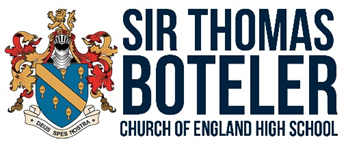 Name: ________________________	_______		Tutor Group: 	    							 Date: ___________________ Signed on behalf of the school:			   Signed on behalf of the family:			     Signed by the student:___________________________			   ___________________________		           	     ________________________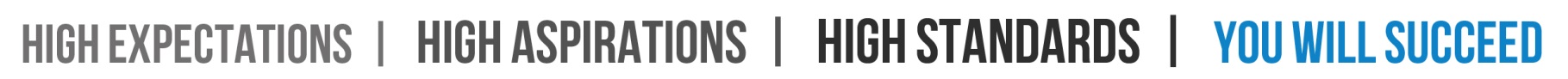 As a school we will:As a parent/carer/I/we will:As a student I will:Have high expectations for all learners in all aspects of school lifeExpect high standards of behaviour and promote respect for allProvide an environment where all students are safe, happy and confident, whilst striving for the highest possible achievement for all students, underpinned by Christian valuesDeliver a curriculum which is stimulating, challenging, innovative, enjoyable and motivates studentsOffer a range of enrichment activities to interest and engage students beyond the classroomProvide regular homework in accordance with the School Homework Policy and ensure appropriate feedback is given. Provide effective means of communication between home and school and respond quickly to any enquiries or concerns.Set aspirational individual targets for every student in each subject and promote education as a lifelong processContact parents/carers if there are concern’s regarding your child’s attendance and punctualityProvide support for each student to help them make progress towards their targets, engaging parents in the processCommunicate with parents regarding achievements or concerns to ensure that the school and family work togetherDevelop relationships between all stakeholders based on courtesy, respect and tolerance.Reward students for their positive contributions and achievements Offer parents/carer the opportunity to become involved in the wider life of the schoolEnsure that my child attends school every day, in full school uniform, on time and fully equippedInform the school immediately of any absence and avoid unnecessary absences (e.g. Family holidays in term time)Support my child’s  progress and achievement by attending parents evenings and other school eventsRead and sign my child’s planner each week and use the planner to communicate with school, when appropriateEnsure that my child completes the set homeworkRespond to school communications as appropriate and inform school of any concerns or problems that might affect my child’s learning, behaviour or well-beingSupport the school ethos, behaviour code of conduct, other policies and guidelinesEncourage my child to have  an active role in the life of the schoolEndorse the efforts of the staff involved in teaching the student and those of the pastoral and support staffEnsure that my child gets regular and sufficient sleepEnsure the school is notified of any change in emergency contact numbers. Attend school regularly and on time, striving for the best possible attendance and punctualityWear the school uniform correctly and take pride in their appearanceBe fully equipped for every lessonComplete classwork and homework to the best of their ability to ensure that good progress is made towards targetsKeep my student planner up to date with appropriate informationBehave safely, following the rules and responsibilities Treat all members of the school community with courtesy and respect and respond to staff at their first requestRepresent the school in a positive manner whilst wearing the school uniform in the wider communityWork to the best of my ability at all timesSupport the school ethos and attend events at schoolTalk to a member of staff if they have a problem